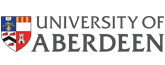 Question Writing – Single Best Answer templateSteme.g. clinical scenario, science based or laboratory vignette describing the problemApprox 40-50 wordsLead ine.g. instructions asking a specific questionWhich is the most likely….?Correct AnswerDistractorsAll of which are plausible……………………………………………………………………………………………………………………………………………………………………………………Programme and Learning Outcome